Newspaper IndexA monthly publication of newspaper’s articlesFromBusiness Recorder, Daily Times, Dawn, Pakistan Observer, The Tribune, The Nation and The News Compiled byHafiz Habib ur Rehman Deputy Chief Librarian, Serial Section, P.U.LibraryDr. Azhar Rasheed Deputy Chief Librarian, Oriental Section, P.U.LibraryDr. Hamid AliSenior Librarian, Oriental Section, P.U. LibraryShafiq Ur RehmanSenior Librarian, Oriental Section, P.U. LibraryMs. Iram Zakir Senior Librarian, Cataloging Section, P.U. LibraryMs. Sakina BashirLibrarian, Serials Section, P.U.LibraryMehtab Yahya Librarian, Circulation Section, P.U. LibraryPublished byPunjab University Library© 2022 Dr. Haroon Usmani Chief Librarian Punjab University Library, LahorePrefacePunjab University Library is providing an indexing service “Newspaper’s index”. This is a monthly publication of newspaper articles published in famous local and foreign newspapers. Since January 2005 library is also providing this index on internet. Library is offering the current index as well as the archives and a cumulative index on our website pulibrary.pu.edu.pk,  In addition to that, hard and soft copies of the indices are also available in the Serials section of the Library.Contents are divided in two categories, Pakistan and the other World. Furthermore both of the categories have their sub-contents arranged alphabetically under various subjects. Indexed entries are further arranged under author alphabetically within their relevant subjects. Indexed entries provide bibliographic information about the articles. The scope, arrangement, format and abbreviations used in the index are as under.Scope:	This Index covers Six major English newspapers "Dawn, The Nation, The News, Business Recorder, Pakistan Observer and Daily Times".Bibliographical Information:It is a subject index; Entries in each subject have been arranged alphabetically by author.Sample entry: Faisal Bari. "An uncertain career path." Dawn, 16 December, 2016, p.8Author:	Only Christian author’s names are inverted in their  family name e.g. Roy C. Macridis will be inverted as Macridis, Roy C.Title:	Complete title of the article is in double quotes “Title: subtitle” while sub-title (if any) is separated with colon ( : ).Publisher:	Name of the news paper e.g. The NationDate of Publication: Abbreviated month and year of publication are printed in the Format ”1 May. 2016,”Page No:	Regular pages are indicated as p.7, while pages having a specific category name are indexed as, “Business & Economics Review. IV”Dr. Muhammad Haroon Usmani Chief LibrarianPunjab University Newspaper IndexVol. 21, No.12, December, 2022Contents SummaryArticles Index(6-26)E-Journals Databases/E-Books(27-28)Foreign Research Journals (29-30) Articles IndexDetailed ContentsAgricultureAijaz A. Nizamani. "How do we pay for our food" Dawn, 27 December-2022, p.06Daud. "Our wheat problem" The Tribune, 5 December-2022, p.15Jazib. "Food security and agriculture revival" The Tribune, 14 December-2022, p.14Reshael Muzaffar Shaikh. "Agriculture or occupation?" The Nation, 10 December-2022, p.06ArtsDr Zia Ahmed. "Electronic Hegemony" Daily Times, 03 December-2022, p.A5Gabriel Leao. "Twenty years on" The News, 30 December-2022, p.6Banking & FinanceAhsan Munir. "The buffet continues" The Nation, 16 December-2022, p.06Ammar Habib Khan. "Demonetizing for growth" The News, 11 December-2022, p.6Belen Fernandez. "Crypto tyrant" The News, 12 December-2022, p.7Dr Abdus Sattar Abbasi. "Faith-aligned finance" Pakistan Observer, 30 December-2022, p.4Dr Atiq-UR-Rehman. "Rumours of default and role of public" Pakistan Observer, 21 December-2022, p.5Frank F Islam, USA. "New Year wishes for Pakistan" Pakistan Observer, 31 December-2022, p.5John Feffer. "The crypto" The News, 19 December-2022, p.6Khalid Siddiqui. "Future of accounting jobs in Pakistan" Pakistan Observer, 22 December-2022, p.5Malik Muhammad Ashraf. "The impending financial crisis" The Nation, 16 December-2022, p.07Mohammad Wahid. "Landscape of Banking Tech in Pakistan" Daily Times, 01 December-2022, p.A5Mohammed Kamil Gohar. "Tazing foreign rental income" The News, 05 December-2022, p.7Rashid A Mughal, US. "Globalisation in doldrums due to Covid-19" Pakistan Observer, 14 December-2022, p.4Ron Jacobs. "Financial empire" The News, 05 December-2022, p.7Syed Qamar Afzal Rizvi. "FATF s review on India must be crucial" Pakistan Observer, 29 December-2022, p.4World financial Institutions(IMF, World BankTom Sims, Marta Orosz. "Deutsche Bank s rollercoaster ride towards more stability" Business Recorder, 17 December-2022, p.04Tom Westbrook. "Bank of Japan gives an inch, investors ready to claim a mile" Business Recorder, 21 December-2022, p.06Biography and Autobiography Abdul Basti Alvi. "Ch Ghulam Abbas: A pro-Pakistan Kashmiri leader" Pakistan Observer, 18 December-2022, p.5Ali Anwar. "Legacy of Quaid-e-Azam" Daily Times, 25 December-2022, p.A4Bashir Riaz. "Remembering SMBB on her 15th anniversary" The Nation, 27 December-2022, p.06Dr Abdul Razak Shaikh. "Remembering Shaheed BB: Daughter of East" Pakistan Observer, 27 December-2022, p.5Dr Syed. "Remembering Akbar Liaquat Ali Khan" The Tribune, 30 December-2022, p.14F.S. Aijazuddin. "Lasting legacies" Dawn, 1 December-2022, p.07Ghazi Salahuddin. "Imran Aslam: in memoriam" The News, 04 December-2022, p.7Ishtiaq Ali. "Imran Aslam: journalist with unparalleled strides" The Tribune, 5 December-2022, p.14Khalid Siddiui. "Muhammad Ali Jinnah: A cogent lawyer" Pakistan Observer, 26 December-2022, p.5M Alam Brohi. "The Rise and Eclipse of Benazir Bhutto" Daily Times, 30 December-2022, p.A4Nighat Leghari. "Jinnah s genuineness" Pakistan Observer, 21 December-2022, p.5Pervaiz Saleh. "Remembering Benazir Bhutto" The Nation, 28 December-2022, p.06Sharjeel Inam Memon. "Marvi of Malir" Daily Times, 27 December-2022, p.A4Sirajuddin Aziz. "Transition from  Pinky  to  Mohtarma" Business Recorder, 27 December-2022, p.06Tariq Aqil. "Where is Jinnah s Pakistan?" Pakistan Observer, 30 December-2022, p.5Zafar Aziz Chaudhry. "Mr and Mrs Jinnah" Daily Times, 23 December-2022, p.A4Zubeida Mustafa. "Saving mothers" Dawn, 30 December-2022, p.07Business. Dr Abid Rehman. "Developing vibrant housing rental market" Pakistan Observer, 23 December-2022, p.5Dr Pervez. "Shoestring budgeting for women empowerment" The Tribune, 2 December-2022, p.14Dr Saulat Nagi. "The Privatization Syndrome and Pakistani Elite" Daily Times, 29 December-2022, p.A4Fahim R. Chaudhry. "Sustainable business" The Nation, 07 December-2022, p.06Gul-I-Ayesha Bhatti. "Reko Diq project: A ray of hope for Balochistan" Pakistan Observer, 23 December-2022, p.5Harlan Ullman. "The Obscene, Overstuffed, Outrageous Omnibus Bill" Daily Times, 28 December-2022, p.A4Mehjabeen Bhanu. "New Dimensions in the Apparel Industry" Daily Times, 15 December-2022, p.A5Minahil Sana Qasim. "Crisis no ones talking of" Dawn, 22 December-2022, p.07Ujala Siddiq. "Growth Prospects of the Football Industry in Pakistan" Daily Times, 23 December-2022, p.A5Zeenat Hisam. "A potential game changer" Dawn, 30 December-2022, p.06Business-WorldDr Pervez. "Remember the region?" The Tribune, 9 December-2022, p.14Raza. "Eurasian integration for socio-economic development" The Tribune, 28 December-2022, p.15Abdul Hadi Mayar. "Trans-Afghan Railway Line" Daily Times, 03 December-2022, p.A4ChinaAbdul Hadi Mayar. "Socialist Beijing s Corporate Growth" Daily Times, 17 December-2022, p.A4Azhar. "Where does Pakistan stand in Mideast realignment?" The Tribune, 25 December-2022, p.15Dr Abdus Sattar Abbasi. "The string of pearls" Pakistan Observer, 06 December-2022, p.4Dr Zahid Khalil. "China s dynamic zero vs US passive policy to combat Covid-19" Pakistan Observer, 01 December-2022, p.5Imran Malik. "The China-KSA partnership" The Nation, 30 December-2022, p.06Imtiaz Rafi Butt. "Putin s war" Pakistan Observer, 13 December-2022, p.4Ishtiaq Ali. "The CPEC s catch - 22 situation" The Tribune, 28 December-2022, p.14Jai Kumar Dhirani. "China-GCC summit" The Nation, 21 December-2022, p.07Naveed Aman Khan. "Jiang Zemin and modern China" Pakistan Observer, 07 December-2022, p.4Naveed Aman Khan. "Xi, MBS design new horizons" Pakistan Observer, 11 December-2022, p.5Sultan M Hali. "Shenzhou-15: Redefining the frontiers of space" Pakistan Observer, 04 December-2022, p.4Syed Mohammad. "China s influence in Pakistan" The Tribune, 23 December-2022, p.14Yasir Habib Khan. "China s cultural diplomacy" The Nation, 14 December-2022, p.06Comparative Religions Atle Hetland. "Praying for a peaceful 2023" The Nation, 30 December-2022, p.07Dr Ramesh Kumar Vankwani. "The last month" The News, 16 December-2022, p.6Jawed Naqvi. "Celebrating Chrismas in dark times" Dawn, 27 December-2022, p.06Jubel D Cruz, Mumbai. "Celebrating Christmas" Pakistan Observer, 24 December-2022, p.5Patrick Cockburn. "Beneath the radar" The News, 07 December-2022, p.7Crimes Abuzar Salman Niazi. "Mutiny unlimited" Dawn, 21 December-2022, p.07Afzal Ali Shigri. "Karachi street crime" Dawn, 2 December-2022, p.06Dr Muhammad Khan. "International anti-corruption day and Pakistan" Pakistan Observer, 09 December-2022, p.4Foqia Sadiq Khan. "Dissecting corruption" The News, 14 December-2022, p.6Hafiz Ahsaan Ahmad Khokhar. "Cybercrime-How to Tackle" Daily Times, 06 December-2022, p.A5Ian Urbina. "Crime on the high seas" The News, 08 December-2022, p.6Imran. "Finding Arshad Sharif s murderer" The Tribune, 8 December-2022, p.14Khalid Saleem. "Checking corruption?" Pakistan Observer, 12 December-2022, p.4Muhammad Zahid Rifat. "High suicide rates" The Nation, 25 December-2022, p.06Zara Maqbool. "Why the pain?" The Nation, 15 December-2022, p.06Zubeida Mustafa. "Baji let it be" Dawn, 16 December-2022, p.07Current Issues Abbas Nasir. "Real issues pushed aside" Dawn, 02 October-2022, p.06Ammar Habib Khan. "Photocopy nation" The News, 30 October-2022, p.6Hafeez Khan. "Arshad Sharif... Free Speech Guillotined" Daily Times, 30 October-2022, p.A5Hina Butt. "Big Legal Victories" Daily Times, 15 October-2022, p.A4Huma Yusuf. "Art of the matter" Dawn, 31 October-2022, p.07Huzaima Bukhari. "Blame Game to Audio Leaks" Daily Times, 08 October-2022, p.A4Iftekhar A Khan. "Misplaced Priorities" Daily Times, 11 October-2022, p.A4Malik Muhammad Ashraf. "Tragic Murder of Arshad Sharif" Daily Times, 29 October-2022, p.A4Wali Ejaz Nekokara. "Transgender Act and Objections" Daily Times, 04 October-2022, p.A5Zafar Aziz Chaudhry. "Imran Khan s Disqualification and its Consequences" Daily Times, 28 October-2022, p.A4Zafar Bashir. "What have the floods taught us?" The News, 25 October-2022, p.6Current Issues-WorldLorenzo Kamel. "Pseudo-inclusivity" The News, 24 December-2022, p.6Sarah Lazare. "Collective punishment" The News, 23 December-2022, p.6Defense Inam ul. "Dear Chief..." The Tribune, 1 December-2022, p.15Abbas Nasir. "Winds of change or illusions?" Dawn, 4 December-2022, p.06Ali Anwar. "Pak Army and Quaid-e-Azam" Daily Times, 04 December-2022, p.A4Ali Anwar. "Some New Responsibilities in Pak Army" Daily Times, 11 December-2022, p.A4Asfand Yar Warraich. "Militarys constitutional role" Dawn, 15 December-2022, p.06Dr Ameena Tanvir. "TTP s announcement" The Nation, 15 December-2022, p.06Dr Qaisar Rashid. "Military Diplomacy" Daily Times, 01 December-2022, p.A4Farid A Malik. "The stagnancy disaster" The Nation, 13 December-2022, p.06Maleeka Ali. " Hangor  Day: a tale of exemplary professionalism" Business Recorder, 09 December-2022, p.06Masud Ahmad Khan. "Challenges for the new chief" The Nation, 03 December-2022, p.07Moneeb Mir. "A complicated puzzle" The Nation, 24 December-2022, p.06Muhammad Azam Khan. "AMAN-23 under focus" Business Recorder, 18 December-2022, p.04MV Ramana. "Going nuclear" The News, 26 December-2022, p.6Salman Masood. "General Bajwa s dilemma" The Nation, 01 December-2022, p.07Syeda Tahreem Bukhari. "Border security" The Nation, 17 December-2022, p.06Economy Aasiya Riaz. "How to manage the NSC" The News, 19 December-2022, p.7Abdul Sattar. "How to challenge at dogma" The News, 14 December-2022, p.6Afia Malik. "Legal basis for uniform electricity tariff" Business Recorder, 21 December-2022, p.06Ahmed Waqar Qasim. "A  permission economy" Business Recorder, 28 December-2022, p.06Ali Khizar. " Charter of economy : need of the hour?" Business Recorder, 19 December-2022, p.06Ali Khizar. "Economic pain: an illusion of choice" Business Recorder, 26 December-2022, p.06Ali Khizar. "Economy: this madness must end" Business Recorder, 12 December-2022, p.06Ali Khizar. "Is default in prospect?" Business Recorder, 05 December-2022, p.06Andleeb Abbas. "When Insecurity becomes Security" Daily Times, 25 December-2022, p.A4Anjum Ibrahim. "Caution: not make privatisation appear better than it is" Business Recorder, 26 December-2022, p.06Anjum Ibrahim. "Inflation: the fault is in ourselves" Business Recorder, 05 December-2022, p.06Anjum Ibrahim. "PKR in Daristan" Business Recorder, 19 December-2022, p.06Aqdas Afzal. "The narrow path" Dawn, 9 December-2022, p.06Asad Rizvi. "Pakistan won t default" Business Recorder, 12 December-2022, p.06Azwar Muhammad Aslam. "Rethinking policies" The News, 19 December-2022, p.6Dr Abid Qaiyum Suleri. "The state of the economy in 2022" The News, 28 December-2022, p.6Dr Farrukh Saleem. "Economic emergency" The News, 11 December-2022, p.6Dr Hafiz A Pasha. "Cash surplus of provincial govts" Business Recorder, 20 December-2022, p.06Dr Hafiz A Pasha. "Low foreign inflows" Business Recorder, 27 December-2022, p.06Dr Hafiz A Pasha. "SBP s newfound realism" Business Recorder, 06 December-2022, p.06Dr Hafiz A Pasha. "Shortfall in revenues" Business Recorder, 13 December-2022, p.06Dr Hasnain Javed. "The Last Economic Stride" Daily Times, 14 December-2022, p.A4Dr Jamil Khan. "IMF, the  lifeline  of Pakistan" Business Recorder, 22 December-2022, p.06Dr Khalid Waleed. "From Circular Debt to Circular Economy" Daily Times, 30 December-2022, p.A4Dr Khaqan Hassan Najeeb. "Staying alive" The News, 11 December-2022, p.7Dr Khaqan Hassan Najeeb. "This is a ticking clock" The News, 25 December-2022, p.6Dr Omer Javed. "Contradictions in economic policy stance and a way forward" Business Recorder, 09 December-2022, p.06Dr Omer Javed. "Non-austerity poicy needed for resilient, inclusive, sustainable growth" Business Recorder, 02 December-2022, p.06Dr Pervez. "Devember blues" The Tribune, 16 December-2022, p.14Dr Syed Akhtar. "Time for reconciliation" The Tribune, 7 December-2022, p.14Dr Zia Ahmed. "Shifting glory patterns" Pakistan Observer, 17 December-2022, p.5Faisal Bari. "No one to guide them" Dawn, 23 December-2022, p.06Farhan Bokhari. "Economic emergency" The News, 14 December-2022, p.6Farhat Ali. "A sad tale indeed-I" Business Recorder, 31 December-2022, p.04Farhat Ali. "Circular debt-short-term remedies" Business Recorder, 24 December-2022, p.04Farhat Ali. "Political instability has its toll on economy" Business Recorder, 10 December-2022, p.04Farhat Ali. "Shocking fall in workers  remittances" Business Recorder, 17 December-2022, p.04Foqia Sadiq Khan. "Charter of economy" The News, 29 December-2022, p.6Hafeez Khan. "Good Faith Negotiations Only Way Out of a Quagmire" Daily Times, 18 December-2022, p.A5Hafsa. "Need to prioritise blue economy" The Tribune, 1 December-2022, p.14Haroon Sharif. "Dealing with recession" Dawn, 25 December-2022, p.06Huzaima Bukhari, Dr Ikramul Haq, Abdul Rauf Shakoo. " Beneficial Owner" Business Recorder, 09 December-2022, p.06Imran. "We want US dollars" The Tribune, 29 December-2022, p.14Ishrat Husain. "Fixing the taxation system" The News, 23 December-2022, p.7Ishrat Husain. "Fixing the taxation system" The News, 30 December-2022, p.7Ishrat Husain. "The future of our econmy" The News, 09 December-2022, p.7Ishrat Husain. "The future of our economy" The News, 02 December-2022, p.7Kamal Monnoo. "Bond buybacks and debt restructuring" The Nation, 07 December-2022, p.07Khaqan Hassan Najeeb. "Rocks and crops" Dawn, 15 December-2022, p.07Magdalena Sepulveda. "The inflation battle" The News, 13 December-2022, p.6Maleeha Lodhi. "2023: a world of uncertainty" Dawn, 12 December-2022, p.06Malik Muhammad Ashraf. "Amazing effrontery" The Nation, 30 December-2022, p.06Miftah Ismail. "The question of privatisation" Dawn, 30 December-2022, p.06Miftah Ismail. "What we need to grow" Dawn, 8 December-2022, p.06Mohammad Shaaf Najib. "Taxation beyond revenue" The News, 23 December-2022, p.6Muhammad Azfar Ahsan. "Sustainability and Islamic finance" Business Recorder, 08 December-2022, p.06Muneeb Sikander. "Lack of prudent macroeconomic policies" Business Recorder, 14 December-2022, p.06Mushtaq Jan. "Let the people decide" Pakistan Observer, 18 December-2022, p.4Nauman Ahmed Bhatti. "The escape plan" The News, 24 December-2022, p.6Niaz Murtaza. "Paths to doom" Dawn, 13 December-2022, p.07Omer Imran Malik. "Privacy leadership" Dawn, 29 December-2022, p.06Pervez Hoodbhoy. "Mr Dars pointless jihad" Dawn, 17 December-2022, p.06Rafia Zakaria. "Working abroad" Dawn, 21 December-2022, p.06Raja Shahzeb Khan. "The scale of global food crisis and impact on Pakistan" Pakistan Observer, 10 December-2022, p.5Rashid A Mughal, US. "Pakistan economy: Wake-up call" Pakistan Observer, 07 December-2022, p.4Riaz Riazuddin. "Our Dutch disease" Dawn, 2 December-2022, p.06Rizwan Ghani. "If early polls can solve economic problems!" Pakistan Observer, 19 December-2022, p.5Sajad Jatoi. "Fixing the economy" The Nation, 26 December-2022, p.06Shah Fahad. "Black hole" Pakistan Observer, 07 December-2022, p.5Shahab Jafry. "Doesn t matter who is/become FM" Business Recorder, 01 December-2022, p.06Shahid Mehmood. "Dollar rupee and Greshams law" Dawn, 22 December-2022, p.06Shahid Sattar, Noreen Akhtar. "ESG and country s textile industry" Business Recorder, 07 December-2022, p.06Shahrukh Wani. "Pakistan on the brink again" The News, 12 December-2022, p.6Syed Akhtar Ali. "Oily matters" Business Recorder, 25 December-2022, p.04Syed Akhtar Ali. "Oily matters-I" Business Recorder, 08 December-2022, p.06Syed Akhtar Ali. "Oily matters-II" Business Recorder, 11 December-2022, p.04Syed Shabbar  Zaidi. "Solution: import substitution" Business Recorder, 28 December-2022, p.06Tariq Aqil. "Economic bnkruptcy of a failed state" Pakistan Observer, 14 December-2022, p.5Zarlasht. "A return to  Why Nations Fail" The Tribune, 7 December-2022, p.14Zia Ul Islam Zuberi. "Minimum wage: the wages of lack of empathy is social unrest" Business Recorder, 03 December-2022, p.04Zunaira Inam Khan. "Economic security" The News, 10 December-2022, p.6Economy-World Ali Bekhtaoui, Mathilde Dumazet, Jean-Philippe Lac. "World economy faces more pain in 2023 after a gloomy year" Business Recorder, 08 December-2022, p.06Azhar. "Friend - shoring is a new symblosim of protectionism" The Tribune, 17 December-2022, p.15Canan Sevgili, Jason Hovet, Gergely Szakacs. "Investors eye a new market in Central Europe: homes for rent" Business Recorder, 20 December-2022, p.06David Randall. "Investors count on bonds to rescue battered 60/40 portfolio in 2023" Business Recorder, 22 December-2022, p.06Diana Baptista, Anastasia Moloney, Fabio Teixeira. "Inflation takes the turkey out of Christmas in Latin America" Business Recorder, 25 December-2022, p.04Dr Khalid Waleed. "From Argentina to Argentina Park, Islamabad: Socioeconomic Lessons to Learn" Daily Times, 20 December-2022, p.A5Dr Muhammad Nauman Kakakhail. "Science-Based Economy: The Only Way Out" Daily Times, 07 December-2022, p.A4Gleb Stolyarov. "Chinese grab Russian car market share" Business Recorder, 10 December-2022, p.04Joe Cash, Engen Tham. "China s services sector eyes recovery after reopening, but challenges loom" Business Recorder, 30 December-2022, p.06Juan Abbas. "Alarm Bells for Partisan Economic" Daily Times, 15 December-2022, p.A5Julie Zhu, Engen Tham, Jing Xu. "China s top banks to issue offshore loans to help developers repay debt" Business Recorder, 03 December-2022, p.04Julie Zhu. "China readying $143bn package for its chip firms in face of US curbs" Business Recorder, 14 December-2022, p.06Laura Sanicola. "G20 in Bali" The News, 14 December-2022, p.6Michael S. Derby. "Fed s balance sheet drawdown could sunset next year" Business Recorder, 23 December-2022, p.06Muhammad Wajahat Sultan. "South Asia in 2022" The Tribune, 12 December-2022, p.14Musinguzi Blanshe. "After Covid-19, Ebola lockdowns drive Ugandan workers into debt" Business Recorder, 27 December-2022, p.06Nidhi Verma. "Russian oil sold to India below price cap in buyers  market" Business Recorder, 16 December-2022, p.06Olivier Devos. "Two years after eU exit, UK business fells Brexit blues" Business Recorder, 24 December-2022, p.04Rizwan Ghani. "Global economy & foreign policy" Pakistan Observer, 12 December-2022, p.5Saqib Iqbal Ahmed. "Investors look to emerging markets as planets align for end of dollar bull market" Business Recorder, 07 December-2022, p.06Siera Vercillo and Alex Park. "Global hunger" The News, 18 December-2022, p.7Sinead Cruise, Kate Holton, Dhara Ranasinghe. "Britain takes fight to restore investor faith into 2023" Business Recorder, 17 December-2022, p.04Sobia Khursheed. "Global recession forecast & economic outlook" Pakistan Observer, 28 December-2022, p.5Syed Tariq ul Hassan. "Muslim Millenials and Technological Challenge (Part II)" Daily Times, 23 December-2022, p.A5Vijay Prashad and Zee Alexandra. "Economic power" The News, 24 December-2022, p.7Yoruk Bahceli, Dhara Ranasinghe. "Blackstone REIT restriction a possible warning sign for markets" Business Recorder, 04 December-2022, p.04Yoruk Bahceli. "Investors on alert for policy error after cheering slower rate hikes" Business Recorder, 13 December-2022, p.06Zahra Niazi. "Global economy in slowdown?" The News, 15 December-2022, p.6Education Huzaima Bukhari. "Is Teaching a Joke?" Daily Times, 01 October-2022, p.A4Hafeez Khan. "Memories of Friends - A Double-Edged Sword (Part II)" Daily Times, 16 October-2022, p.A5Muhammad Hamid. "Ode to great mentors" The Tribune, 11 October-2022, p.14Inam ul. "The brewing crisis in education" The Tribune, 20 October-2022, p.15Ali Hassan. "No free lunch?" The Tribune, 2 October-2022, p.14Dr Syed Akhtar. "Higher education in tatters in K-P" The Tribune, 5 October-2022, p.15Ali Hassan. "Character building and education" The Tribune, 9 October-2022, p.14Arooj Khalid. "Education and climate change" The Nation, 04 October-2022, p.06Tariq Mahmood Awan. "Dissecting CSS examinations" The Nation, 12 October-2022, p.06Dr Abdus Sattar Abbasi. "Universities and national politics" The Nation, 15 October-2022, p.07Hisham Khan. "Making education resilient" The Nation, 22 October-2022, p.06Dr Moonis. "How to promote strategic culture of research in Pakistan?" The Tribune, 30 October-2022, p.15Zubeida Mustafa. "Calamity & schools" Dawn, 07 October-2022, p.07Neda Mulji. "School experience" Dawn, 09 October-2022, p.07Pervez Hoodbhoy. "QAU s land grabbed - again" Dawn, 15 October-2022, p.06Hamzah Khan. "Our  Chicago boys" Dawn, 16 October-2022, p.07Anjum Altaf. "PIA s revealing story" Dawn, 21 October-2022, p.06Zubeida Mustafa. "Liberal arts taboo" Dawn, 21 October-2022, p.07Parvez Rahim. "Labour welfare" Dawn, 24 October-2022, p.07Neda Mulji. "Mixed abilities" Dawn, 30 October-2022, p.07Nazir A. Jogezai. "School after floods" Dawn, 29 October-2022, p.07Naveed Aman Khan. "An intellectual glamour" Pakistan Observer, 16 October-2022, p.4Abid Hussain. "Librarian s role in massive open online course" Pakistan Observer, 25 October-2022, p.5Zaffar Junejo. "A tale of negligence" The News, 4 October-2022, p.6Muhammad Jehangir Khan. "Miracle of education" The News, 6 October-2022, p.6Dr Muhammad Usman Ilyas. "Education with impact" The News, 11 October-2022, p.6Dr Zia Ahmed. "Pakistani readiness of education vision 2050" Pakistan Observer, 4 October-2022, p.5Dr Atiq-UR-Rehman. "Higher education and elite economists" Pakistan Observer, 4 October-2022, p.4Jubel D Cruz. "Relevance of teacher s day" Pakistan Observer, 3 October-2022, p.5Dr Naazir Mahmood. "Literary losses of Sindh" The News, 25 October-2022, p.7Atta ur Rahman. "Lifting the quality of education" The News, 26 October-2022, p.6Education-WorldAbbas. "Whither the public intellectual?" The Tribune, 11 December-2022, p.15Abid Hussain. "Research of Pakistan under SCImago Journal Rank" Pakistan Observer, 24 December-2022, p.5Ambreen Shahzadi. "Education Culture in Pakistan" Daily Times, 06 December-2022, p.A4Aneela Alam, Dr Farhana Khurshid. "From flipped  the double flipped  idea!" Pakistan Observer, 25 December-2022, p.4Atta ur Rahman. "The only way forward" The News, 21 December-2022, p.6Dr Ayesha Ashraf. "Higher education: A journey or destination" Pakistan Observer, 10 December-2022, p.5Dr Ayesha Razzaque. "Education - a recap and what to expect" The News, 28 December-2022, p.7Dr Ayesha Razzaque. "What should a 2022 VC be asked?" The News, 07 December-2022, p.7Dr Murad Ali. "Disasters and educational infrastructure" The News, 01 December-2022, p.6Dr Naazir Mahmood. "A failure is a failure" The News, 18 December-2022, p.6F.S. Aijazuddin. "Beyond reach" Dawn, 22 December-2022, p.07Faisal Bari. "Need for partnerships" Dawn, 9 December-2022, p.06Justice Markandey Katju, New Delhi. "Is Urdu a foreign language?" Pakistan Observer, 21 December-2022, p.5Kamila Hyat. "The age of incompetence" The News, 08 December-2022, p.6M Bilal Hamza. "Halal Opium and Haram Women Education" Daily Times, 26 December-2022, p.A5M Nadeem. "Dunning kruger effect" The Tribune, 21 December-2022, p.14Miftah Ismail. "Our failure to educate" Dawn, 22 December-2022, p.06Mubashar Naqvi. "University challenges" The News, 02 December-2022, p.6Muhammad Hamid. "Wanting to believe" The Tribune, 20 December-2022, p.14Muhammad Omar Iftikhar. "The Secret is Continuous Learning" Daily Times, 04 December-2022, p.A5Muneer Ahmed Mirjat. "Testing times for education" Pakistan Observer, 23 December-2022, p.4Neda Mulji. "Classroom culture" Dawn, 14 December-2022, p.07Noman Ahmed. "Barren spaces" Dawn, 6 December-2022, p.07Shahzaib Hassan. "CSS: A Culture or Blessing?" Daily Times, 09 December-2022, p.A4Usama Asghar. "Eqbal with an E" The Nation, 24 December-2022, p.07Waqar Hassan. "Talent preservation for national growth" Pakistan Observer, 22 December-2022, p.5Environment Aasim Sajjad Akhtar. "Profiting form smog" Dawn, 9 December-2022, p.07Adv Mujeeb-UR-Rehman. "Still a myth?" Pakistan Observer, 27 December-2022, p.5Aisha Khan. "Cost to the climate" Dawn, 4 December-2022, p.07Aisha Khan. "Cost to the climate" Dawn, 4 December-2022, p.07Ali Tauqeer Sheikh. "Exploiting climate diplomacy" Dawn, 1 December-2022, p.06Annie Shabbir. "Climate justice and Pakistan" The Nation, 14 December-2022, p.07Ashraf Jehangir Qazi. "Climate, world order and Pakistan" The News, 22 December-2022, p.7Awais Anwer Khawaja. "Floods, animals and pets" The News, 06 December-2022, p.6Bilawal. "Climate justice finally arrives" The Tribune, 3 December-2022, p.15Carter Dillard. "Climate action" The News, 01 December-2022, p.7Dr Khalid M Shafi. "COP-27 and climate paradigm in South Asia" Pakistan Observer, 07 December-2022, p.5Dr Muhammad Mumtaz. "High time to navigate urban planning" Pakistan Observer, 15 December-2022, p.4Eric Onstad. "Bumper green aluminium output is good news for carmakers, and climate" Business Recorder, 18 December-2022, p.04George Wuerthner. "Ecological vandalism" The News, 08 December-2022, p.7Haya Fatima Sehgal. "A woman for climate justice: Sherry" Pakistan Observer, 20 December-2022, p.5Huma Yusuf. "Obstructing action" Dawn, 12 December-2022, p.07Jamil Ahmad. "Biodiversity crisis" Dawn, 6 December-2022, p.07Jamil Ahmad. "Hope for nature" Dawn, 31 December-2022, p.07Jane Braxton Little. "A climate tinderbox" The News, 16 December-2022, p.6John Feffer. "Approach to reparations" The News, 07 December-2022, p.6M Shahrukh Shahnawaz. "Climate policy" The News, 05 December-2022, p.6Maha Qasim. "Islamic finance for climate" Dawn, 8 December-2022, p.06Muhammad. "Smoggy Lahore and Brain Fog" The Tribune, 8 December-2022, p.14Noman Ur Rashid. "Climate risk analysis" The News, 19 December-2022, p.6Priti Gulati Cox and Stan Cox. "A burning planet" The News, 04 December-2022, p.7Qadeer Hussain. "Climate change and Pakistan!" Pakistan Observer, 08 December-2022, p.5Qurat-ul-Ain Shabbir. "Climate justice - possibilities for Pakistan" Pakistan Observer, 05 December-2022, p.4Sarwar. "Politics and impact of flood compensation packages" The Tribune, 13 December-2022, p.15Shahid Javed. "Global warming and the promise of nuclear fusion" The Tribune, 26 December-2022, p.15Shahid Javed. "Rebuilding world institutions to deal with climate change" The Tribune, 19 December-2022, p.15Sultan M Hali. "How many monsoons?" Pakistan Observer, 18 December-2022, p.4Syed Mohammad. "Supperpowers collaboration on climate needed in Pakistan" The Tribune, 30 December-2022, p.14Syed Tahir. "Climate change, a serious concern" Pakistan Observer, 12 December-2022, p.5Syed Tahir. "Climate change, health and growing population" The Tribune, 12 December-2022, p.14Syeda Zahra Shah. "Case for climate justice" The Tribune, 14 December-2022, p.15Zafar Ali Buledi. "Combating climate change" Pakistan Observer, 02 December-2022, p.4Zile Huma. "Climate migration" The News, 29 December-2022, p.6Zofeen T. Ebrahim. "Sharing one air" Dawn, 23 December-2022, p.06World Ethnic groups like Dutch, English, FrenchDr Baqar. "I ll be home for Christmas!" The Tribune, 21 December-2022, p.14Samina Akhter. "Tokyo s Rihingya Ressettlement Initiative" Daily Times, 21 December-2022, p.A5Erina Haque. "Itlay s Contribution to "Rohingya Funding"" Daily Times, 22 December-2022, p.A5EthnicityDr Baqar. "I ll be home for Christmas!" The Tribune, 21 December-2022, p.14Erina Haque. "Itlay s Contribution to "Rohingya Funding"" Daily Times, 22 December-2022, p.A5Samina Akhter. "Tokyo s Rihingya Ressettlement Initiative" Daily Times, 21 December-2022, p.A5Government Abdul Samad Khan. "Structural Analysis of Governance Crisis in Pakistan (Part I)" Daily Times, 15 December-2022, p.A4Abdul Samad Khan. "Structural Analysis of the Governance Crisis in Pakistan (Part II)" Daily Times, 16 December-2022, p.A4Adnan Ali. "Brooding incompetence" The Nation, 11 December-2022, p.06Air Marshal M Ashfaque Arain (Retd). "Internal and external challenges" The Nation, 23 December-2022, p.07Ali Hassan. "Sindh: the sacred land" The Tribune, 4 December-2022, p.14Bina Shah. "Pakistans December invasion" Dawn, 31 December-2022, p.06Dr Omer Javed. "2023: year of non-neoliberal, non-austerity, counter-cyclical reform policy" Business Recorder, 30 December-2022, p.06Dr Omer Javed. "Ending the assault of austerity and procyclical policy stance" Business Recorder, 23 December-2022, p.06Dr Pervez. "Balochistan down under" The Tribune, 30 December-2022, p.14Dr Qaisar Rashid. "Promotions of Bureaucrats" Daily Times, 13 December-2022, p.A4F.S. Aijazuddin. "Fiscal pollution" Dawn, 15 December-2022, p.07Farhat Ali. "Prospects of oil from Russian: much love lost" Business Recorder, 03 December-2022, p.04Farrukh Khan. "Look, another year" The Tribune, 31 December-2022, p.15Frank F Islam, USA. "New Year Wishes for Pakistan: Peace, Progress and Prosperity" Daily Times, 31 December-2022, p.A5H.E. Leslie Scanion. "Asalaam-alaikum Pakistan!" The Nation, 23 December-2022, p.06Huzaima Bukhari, Dr Ikramul Haq, Abdul Rauf Shakoo. "2023: Disappointments & hopes" Business Recorder, 30 December-2022, p.06Imtiaz. "Elites  vested interests and investment climate" The Tribune, 14 December-2022, p.14Kanwar M Dilshad. "Governor is empowered to impose Governor Rule" Pakistan Observer, 25 December-2022, p.5M Saeed Khalid. "Whither Pakistan?" The News, 27 December-2022, p.6M Zeb Khan. "The cost of confrontation" The Tribune, 26 December-2022, p.14Manahil Aamir. "The global state of democracy" The Nation, 06 December-2022, p.06Muhammad Azhar Siddique. "A treacherous nexus" The Nation, 08 December-2022, p.07Muhammad Hamid. "Before the next resolution" The Tribune, 6 December-2022, p.14Munir Ahmed. "Pakistani Workers in South Korea" Daily Times, 28 December-2022, p.A5Naeem. "A dialogue of the ordinary" The Tribune, 31 December-2022, p.14Najm us Saqib. "Only  they  matter" The Nation, 05 December-2022, p.06Najm us Saqib. "Zero-Sum" The Nation, 19 December-2022, p.06Noman Ahmed. "Whithout shelter" Dawn, 26 December-2022, p.07Pervaiz Saleh. "Winning hearts and minds" The Nation, 21 December-2022, p.06Sajid Nekokara. "Prisons Management in Pakistan" Daily Times, 09 December-2022, p.A5Saleem Qamar Butt. "Fox Land s plan against Pakistan" The Nation, 18 December-2022, p.07Saleem Qamar Butt. "Missing wisdom despite suffering" The Nation, 27 December-2022, p.07Saud Bin Ahsen. "Integrated Watershed Management Plan (Part I)" Daily Times, 05 December-2022, p.A5Shahab Jafry. "Another action plan?" Business Recorder, 22 December-2022, p.06Shahab Jafry. "Everybody ll want the establishment back" Business Recorder, 29 December-2022, p.06Shahid Javed. "Pakistan s population in the global context" The Tribune, 5 December-2022, p.15Shahid. "The governance failure - an existential risk" The Tribune, 1 December-2022, p.15Shahrukh Wani. "The case against technocrats" Dawn, 19 December-2022, p.06Sheikh Imran ul Haque. "Energy sector reforms-I" Business Recorder, 29 December-2022, p.06Syed Asim Ali Bukhari. "Pakistan s Sustainability Journey" Daily Times, 08 December-2022, p.A4Zorain. "Delusions of saviour" The Tribune, 6 December-2022, p.14Health Asad Marwat. "Doctors - A tale of bad governance" The Nation, 12 December-2022, p.06Asad Marwat. "Problems in healthcare" The Nation, 07 December-2022, p.06Ashruf. "Private sector role in reviving our healthcare system" The Tribune, 15 December-2022, p.14Dr Baber. "Pathway to universal healthcare: reality or delusion" The Tribune, 13 December-2022, p.15Dr M Ahmed Abdullah. "HIV/AIDS in Pakistan: Confusion & denial" Pakistan Observer, 01 December-2022, p.5Durdana. "Lack of accountability lies at the root of healthcare mess" The Tribune, 22 December-2022, p.15Farhala Baloch. "One body two hearts" Dawn, 19 December-2022, p.07Mahnoor Fitima. "Ignoring undernutrition" Dawn, 5 December-2022, p.06Mekaiel Zia. "A sin for mental health" Dawn, 28 December-2022, p.07Mohsin Saleemullah. "Looming food crisis in Pakistan" The Nation, 18 December-2022, p.06Sara Ali. "Mental health issues" Dawn, 31 December-2022, p.07Shahzad Memon. "Tracking Sindh s Health Infrastructure" Daily Times, 16 December-2022, p.A5Shahzad. "Reflections and ageing" The Tribune, 30 December-2022, p.15Zara Maqbool. "The calm after the storm" The Nation, 22 December-2022, p.06Zarrar Khuhro. "Blood rites" Dawn, 5 December-2022, p.07Zia Ul Islam Zuberi. "Healthcare: the healing touch can t be felt through high-tech gear" Business Recorder, 31 December-2022, p.04World Health related IssuesSayed Mohammed Ali Hosseini. "What is happening in Iran?" The News, 06 December-2022, p.6Dr Aisha Sanober Chachar. "What is ADHD?" Daily Times, 14 December-2022, p.A5Matthew Walsh, Tucker Jiang. "China s propaganda machine sputters in zero-Covid reversal" Business Recorder, 25 December-2022, p.04Dr Waqas Sajjad. "Health care for Afghan refugees and migrants in Pakistan" The Nation, 05 December-2022, p.07Inger Ashing. "Children in danger" The News, 26 December-2022, p.7History, Archeology, Geography & Travel Ahsan Munir. "BB s legacy" The Nation, 31 December-2022, p.06Air Marshal Farooq Habib (R). "119 years in the air" The Nation, 16 December-2022, p.06Aizaz Ahmad Chaudhry. "Sonar Bangla" Dawn, 3 December-2022, p.07Arifa Noor. "Good things" Dawn, 13 December-2022, p.06Atle Hetland. "The Noble banquette and class journeys" The Nation, 15 December-2022, p.07Atta ur Rahman. "A failing state" The News, 07 December-2022, p.6Dr Abid Qaiyum Suleri. "SDGs and the Triple C crisis" The News, 12 December-2022, p.6Dr Kaleem Imam. "Statement that costs nations heavily" The Nation, 31 December-2022, p.07Dr Muhammad Khan. "The East Pakistan tragedy - 1971" Pakistan Observer, 16 December-2022, p.4Dr Muhammad Mumtaz. "High time to navigate urban planning" Pakistan Observer, 03 December-2022, p.5Dr Pervez Tahir. "East-west disparity: an irrational view" The News, 16 December-2022, p.6Dr Rakhshinda Perveen. "Denying Deliberately-- Till When?" Daily Times, 17 December-2022, p.A5Dr Rakhshinda Perveen. "Stranded and Shunned" Daily Times, 06 December-2022, p.A5Dr Saulat Nagi. "General s catharsis or a general catharsis" Daily Times, 01 December-2022, p.A4Farid A Malik. "A lesson in history" The Nation, 06 December-2022, p.06Ghazi Salahuddin. "A time of  permacrisis" The News, 25 December-2022, p.7Ghazi Salahuddin. "In the maze of December" The News, 18 December-2022, p.7Javed Jabbar. "1971 hybrid failure" Dawn, 16 December-2022, p.07Kamila Hyat. "The realities of life" The News, 15 December-2022, p.7Mahir Ali. "Putsch and shove" Dawn, 14 December-2022, p.07Malik Muhammad Ashraf. "Betrayal of Jinnah s Vision" Daily Times, 26 December-2022, p.A4Mosharraf Zaidi. "Our  permacrisis of polycrisis" The News, 06 December-2022, p.7Raana Kanwal. "16 December APS attack" Pakistan Observer, 16 December-2022, p.5Raoof Hasan. "The civilizational context" The News, 09 December-2022, p.6Saher Liaqat. "Emerging Geopolitical Framework" Daily Times, 09 December-2022, p.A4Samra Athar Kakakhel. "National unity during challenging time" Pakistan Observer, 20 December-2022, p.5Shaza Arif. "Pakistan 2022: a rewind" The News, 08 December-2022, p.6Sohail Ahmad Azmie. "Hanger s action: Tactical brilliance with strategic impact" The Nation, 09 December-2022, p.07Sultan M Hali. "Akram Shaheed NH - awaiting a hero s reburial" Pakistan Observer, 11 December-2022, p.4Tasneem Shafiq. "1971 War: Separating facts and frabricatioins" Pakistan Observer, 08 December-2022, p.5Human Rights Aasiya Riaz. "Will the young vote?" The News, 13 December-2022, p.6Abbas Nasir. "Killing fields" Dawn, 27 December-2022, p.07Adeela Naureen and Waqar K Kauravi. "Moral compass, ethics and whataboutery" The Tribune, 19 December-2022, p.15Dr Abdul Baseer Qazi. "Joyland and its disputed ban" Pakistan Observer, 06 December-2022, p.5Dr Ibad Ullah Sajid. "PWDs call for an inclusive and barrier-free society" Pakistan Observer, 08 December-2022, p.5Dr Muhammad Khan. "The minorities in Pakistan" Pakistan Observer, 02 December-2022, p.4Dr Naazir Mahmood. " Minorities  and their rights" The News, 26 December-2022, p.7Fayaz Khan Baloch. "Politics beyond racial discrimination" Pakistan Observer, 07 December-2022, p.5Henry Giroux. "Reappearance of fascism" The News, 17 December-2022, p.6Kamal Monnoo. "Controlling inflation" The Nation, 28 December-2022, p.06Kamal Monnoo. "Perception: Tool to curb inflation" The Nation, 21 December-2022, p.06Khalil Ahmed Dogar. "Stakeholders Must Unite for Pakistan s Future" Daily Times, 16 December-2022, p.A5Maliha Mughal. "Iran s Mahsa Amini and the world of feminism" Pakistan Observer, 15 December-2022, p.5Maryam Zia Baloch. "Missing persons" Dawn, 10 December-2022, p.07Mohsin Saleemullah. "a continuum of gender based violence" The Tribune, 5 December-2022, p.14Sajad Jatoi. "Basic rights" The Nation, 04 December-2022, p.07Saleem Bukhari. "Animalistc society" Pakistan Observer, 03 December-2022, p.4Waqar Hassan. "Talent preservation for national growth" Pakistan Observer, 03 December-2022, p.5Zara Maqbool. "A letter to the wounded inner child" The Nation, 08 December-2022, p.06Human Rights-WorldClarence Lusane. "Democracy or fascism?" The News, 01 December-2022, p.6Erina Haque. "never ending gun violence in the US and human rights" Pakistan Observer, 12 December-2022, p.4Melvin Goodman. "Rising fascism" The News, 03 December-2022, p.7Sufian Saddique. "Flaws in Western Reporting on Human Rights" Daily Times, 28 December-2022, p.A5Zafar Aziz Chaudhry. "The ascent of Arab nationalism" Pakistan Observer, 10 December-2022, p.4India Ali Sukhanver. "Unaccountable courts!" Pakistan Observer, 06 December-2022, p.5Brigadier (R) Haris Nawaz. "Indian Minorities Face Serious Risks" Daily Times, 17 December-2022, p.A4Dr Abdul Baseer Qazi. "Joyland and its disputed ban" Pakistan Observer, 04 December-2022, p.5Dr Muhammad Khan. "Babri mosque demolition was a planned event" Pakistan Observer, 05 December-2022, p.5Dr Naazir Mahmood. "India through the years" The News, 04 December-2022, p.6Dr Shahid Hameed. "India s regional instability scam" The Nation, 03 December-2022, p.06Dr Shahid Hameed. "Inside India s Srategic Hyperbole" The Nation, 11 December-2022, p.06F.S. Aijazuddin. "A saffron silence" Dawn, 8 December-2022, p.07Hassan Mirza. "Deceitful front" Pakistan Observer, 19 December-2022, p.5Hassan. "The deceitful front" The Tribune, 20 December-2022, p.15Inam ul. "Christianity and religious life in Mughal India" The Tribune, 8 December-2022, p.15Javid Husain. "New Delhis goals" Dawn, 17 December-2022, p.07Jawed Naqvi. "How a patriotic song stalks Modi" Dawn, 20 December-2022, p.06Justice Markandey Katju, New Delhi. "Droupadi Murmu" Pakistan Observer, 15 December-2022, p.5Mir Adnan Aziz. "India: a rogue state" The News, 20 December-2022, p.6Moneeb Jaffar Mir. "BJP  and its  terrorism  mantra" Pakistan Observer, 14 December-2022, p.5Naazir Mahmood. "India through the years" The News, 05 December-2022, p.6Reema Shaukat. "Uncovering the  rising India  veneer" The Nation, 31 December-2022, p.06Sadia N Qazi. "Indian propaganda" The Nation, 08 December-2022, p.06Sher Ali. "BJP s Hindutva politics and Indian military thinking" The Tribune, 17 December-2022, p.14Syed Qamar Afzal Rizvi. "India must discern the perils of missile incident" Pakistan Observer, 15 December-2022, p.4Syed Qamar Afzal Rizvi. "IWT: India unjustly controls flow of Indus waters" Pakistan Observer, 08 December-2022, p.4Tasneem Shafiq. "Minority rights in India" Pakistan Observer, 18 December-2022, p.5Zohaib Altaf. "India s Privately Launched Rocket" The Nation, 05 December-2022, p.06Zohaib Altaf. "Modi s Worst Nightmare: Clash with China" Daily Times, 17 December-2022, p.A5Zohaib Altaf. "Modi s worst nightmare: Clash with China" Pakistan Observer, 20 December-2022, p.5International Relations Abdul Basit. "Sino-Saudi Nexus" The Nation, 25 December-2022, p.06Abdul Hadi Mayar. "Pakistan-Afghanistan Relations" Daily Times, 10 December-2022, p.A4Abdus Sattar Abbasi. "The string of pearls" The Nation, 06 December-2022, p.07Adeela Naureen and Waqar K Kauravi. "The facade of deceit" The Nation, 18 December-2022, p.06Aizaz Ahmad Chaudhry. "Deep rethink" Dawn, 25 December-2022, p.07Akbar Jan Marwat. "Brief history of Pak-US ties" Pakistan Observer, 11 December-2022, p.5Binoy Kampmark. "Digital nation" The News, 02 December-2022, p.7Dr Nasreen Akhtar. "Geopolitical constraints & foreign policy of Pakistan" Pakistan Observer, 24 December-2022, p.4ENGR Qaiser Nawab. "Pakistan and East Africa s emerging giant" Pakistan Observer, 29 December-2022, p.4F.S. Aijazuddin. "Adieu, 2022" Dawn, 29 December-2022, p.07Fayaz Khan. "Can Afghan Taliban afford to offend Pakistan beyond a point?" Pakistan Observer, 30 December-2022, p.5Imran Malik. "Monumental folly 2:0" The Nation, 10 December-2022, p.07Juan Abbas. "A Busy Day in Washington: Foreign Policy Challenges" Daily Times, 24 December-2022, p.A5Mahir Ali. "Soviet experiment" Dawn, 28 December-2022, p.07Maleeha Lodhi. "Untenable Afghan policy" Dawn, 19 December-2022, p.06Muhammad Azhar Siddique. "Toshakhana: Disclosure is a must" The Nation, 28 December-2022, p.07Najm us Saqib. "Let sanity prevail" The Nation, 12 December-2022, p.06Pervaiz Saleh. "Winning the Heart and Minds of our Foreign Allies" Daily Times, 23 December-2022, p.A4Saleem Bukhari. "Problems between Pakistan and Afghanistan" Pakistan Observer, 16 December-2022, p.4Sami Malik. "Pakistan s Flag and its French Connection" The Nation, 12 December-2022, p.07Shahzad. "Pakistan s Afghan sore" The Tribune, 16 December-2022, p.15Shazia Anwer Cheema. "Saudi - Sino strategic partnership" The Tribune, 15 December-2022, p.15Syed Qamar Afzal Rizvi. "chinese-Saudi deal heralds a new era in ME" Pakistan Observer, 22 December-2022, p.4Touqir Hussain. "Free or dependent?" Dawn, 1 December-2022, p.07WG CDR Jamal A Nasir (R). "Pakistan-India relations: Prospects and challenges" Pakistan Observer, 29 December-2022, p.5Zeenat Hisam. "Workers in Turkiyae" Dawn, 20 December-2022, p.07 World International Relations, Foreign policiesDr Imran Khalid. "Sunak s naivety and Britain s foreign policy" Pakistan Observer, 09 December-2022, p.4Dr Nasreen Akhtar. "China-Saudi Arabia s strategic alignment" Pakistan Observer, 14 December-2022, p.5Waseem Shabbir. "UKraine war at a turning point" Pakistan Observer, 14 December-2022, p.4Sabina Babar. "Dimensions of the Budding China-Saudi Arabia Partnership" Daily Times, 12 December-2022, p.A4Robbie Corey-Boulet. "Xi s visit spotlights warming Saudi-China ties, and their  limits" Business Recorder, 07 December-2022, p.06Robbie Corey-Boulet. "With eye on Washington, Saudi courts closer China ties" Business Recorder, 11 December-2022, p.04Dr Qaisar Rashid. "Germany s Skilled Immigration Act" Daily Times, 20 December-2022, p.A4Tilottama Rani Charulata. "Bolstering New Ties" Daily Times, 02 December-2022, p.A5OIC, Islamic World Conflicts, West Vs. MuslimQamar Rafiq. "Muted Christmas Echoes the Heartache of Christians" Daily Times, 22 December-2022, p.A4Ramzy Baroud. "Armed revolt" The News, 27 December-2022, p.6Bilal Abbas. "The more things change...?" The News, 30 December-2022, p.6Hedi Viterbo. "No step too far" The News, 31 December-2022, p.6IslamMufti G Yasin Nizami. "Corruption and its impact on society" Pakistan Observer, 09 December-2022, p.5Mufti G Yasin Nizami. "Fake news on social media: Its impact on society" Pakistan Observer, 16 December-2022, p.5Mufti G Yasin Nizami. "Message of New Year: Self-accountability" Pakistan Observer, 30 December-2022, p.5Mufti G Yasin Nizami. "Rights of the disabled person" Pakistan Observer, 02 December-2022, p.5Nikhat Sattar. "Half of a man" Dawn, 23 December-2022, p.07KashmirAbdul Basti Alvi. "Quaid and Kashmir" Pakistan Observer, 25 December-2022, p.5Adeela Naureen. "Why Kashmir irks India" The Tribune, 10 December-2022, p.15Ahmed Sultan. "Kashmir: the Agony Must End" Daily Times, 12 December-2022, p.A5Dr Ghulam Nabi Fai. "Kashmir and Impasse at the UN" Daily Times, 31 December-2022, p.A4Dr Ghulam Nabi Fai. "Kashmir and impasse at the United Nations" Pakistan Observer, 31 December-2022, p.4Dr Muhammad Khan. "Grand national dialogue as a way forward" Pakistan Observer, 26 December-2022, p.5Dr Muhammad Khan. "Universal declaration of human rights and Kashmiris" Pakistan Observer, 12 December-2022, p.5Ershad Mahmud. "AJK: what next?" The News, 13 December-2022, p.6Huzaima Bukhari, Dr Ikramul Haq, Abdul Rauf Shakoo. "Criticality of resolution of Kashmir dispute" Business Recorder, 23 December-2022, p.06Jawed Naqvi. "Propaganda in films in old hat" Dawn, 6 December-2022, p.06Nida Khattak. "Delimitation in IIOJK - A Blatant Violation of the UN Charter" Daily Times, 29 December-2022, p.A5Richard Falk. "Justice for Kashmir" The News, 17 December-2022, p.6Language, Literature and Rhetoric Aftab Ahmed. "Don t let your dreams die" The Tribune, 27 December-2022, p.14Aiyza Javaid. "Importance of Literary Festivals in Pakistan" Daily Times, 20 December-2022, p.A5Dr Pervez. "Diarising women s progress" The Tribune, 23 December-2022, p.14Farrukh Khan. "Reading is forbidden" The Tribune, 10 December-2022, p.15Heeba. "The subcontinent in metamorphosis" The Tribune, 20 December-2022, p.15Syed Mohibullah Shah. "Shah Latif s message of wisdom" The News, 03 December-2022, p.7Zubeida Mustafa. "A beautiful mind" Dawn, 2 December-2022, p.07Law , Legislature and Judiciary Adeel Wahid. "Jurisprudential void" Dawn, 25 December-2022, p.07Adnan Haider Randhawa. "Collateral proceedings" Dawn, 3 December-2022, p.06ADV Hafiz Munammad Azeem. "Multiple FIRs" Pakistan Observer, 24 December-2022, p.5Barrister Zamir Ghumro. "Judicial powers" The News, 09 December-2022, p.6Dr Ikramul Haq. "Legal fiction, Section 7E & Constitution" Business Recorder, 02 December-2022, p.06Dr Syed Kaleem Imam. "Justice and the FIR" The News, 10 December-2022, p.6Hira. "Animals deserve protection by the law" The Tribune, 17 December-2022, p.14Mirza Moiz Baig. "Law and technology" Dawn, 1 December-2022, p.06Parvez Rahim. "OSH conventions" Dawn, 8 December-2022, p.07Riaz Missen. "Breaking the polarising gridlock" Pakistan Observer, 20 December-2022, p.4Rida Tahir. "Rights, the law and 2022" The News, 31 December-2022, p.6shahrukh Mehboob. "An inviolable relationship" The Nation, 13 December-2022, p.07Syed Khizar Ali Shah. "Drift from due process of law" The Tribune, 21 December-2022, p.15Umer Gilani. "Against  liberal interpretation" The News, 13 December-2022, p.6Media & Journalism Abbas Nasir. "The issue that matters" Dawn, 11 December-2022, p.06Abid Hussain. "Internet and reading habits" Pakistan Observer, 02 December-2022, p.5Aim Siddiqui. "Pakistan, we have a problem" The News, 28 December-2022, p.6Aliya Anjum. "The Making of Jihadis" Daily Times, 28 December-2022, p.A4Arif Hasan. "Dear media..." Dawn, 24 December-2022, p.07Dr Abida Naurin and Rabia Basri. "The other side of social media" The News, 17 December-2022, p.6Dr Naazir Mahmood. "Safety of journalists" The News, 11 December-2022, p.6Haya Fatima Sehgal. "Joyland: Pakistan s Oscar worthy contender" Pakistan Observer, 29 December-2022, p.5James J. Zogby. "Wrong at the top of their voices" The Nation, 09 December-2022, p.06Kamila Hyat. "The real news of the day" The News, 01 December-2022, p.7Mahir Ali. "Captains picks" Dawn, 21 December-2022, p.07Muhammad Farooq. "How to recognise fake news on Internet & report it" Pakistan Observer, 06 December-2022, p.5Muna Khan. "Virality and vileness" Dawn, 12 December-2022, p.07Niaz Murtaza. "Averting doom" Dawn, 27 December-2022, p.07Saleem Bukhari. "Sevak the confessions" Pakistan Observer, 21 December-2022, p.4Syed Saadat. "Popularity pandemic" Dawn, 18 December-2022, p.07Waqar Hassan. "The age of media mercenary" Pakistan Observer, 15 December-2022, p.5Miscellaneous TopicsAdeela Naureen and Waqar K Kauravi. "The brass tacks of political economy" The Nation, 01 December-2022, p.06Aftab Ahmed. "Protect your pain" The Tribune, 11 December-2022, p.14Ali Hassan. "Magical mirror and the merchant of light" The Tribune, 18 December-2022, p.14Ali Hassan. "Might is lawful" The Tribune, 11 December-2022, p.14Atle Hetland. "The night before Christmas" The Nation, 22 December-2022, p.07Fahd Husain. "The decisive year" The News, 31 December-2022, p.7Farooq Hassan. "Social engineering" Business Recorder, 26 December-2022, p.06ghania Usman. "Human Resource Development (Part I)" Daily Times, 08 December-2022, p.A5ghania Usman. "Human Resource Development (Part II)" Daily Times, 09 December-2022, p.A5Hassan Baig. "Runaway inequality" The News, 31 December-2022, p.6Imran. "Are we in a simulation?" The Tribune, 4 December-2022, p.14James J. Zogby. "A call for a Christmas truce" The Nation, 22 December-2022, p.06Malik Muhammad Ashraf. "The ways of our politicians" The Nation, 02 December-2022, p.06Malik Muhammad Ashraf. "Whither Jinnah s vision?" The News, 26 December-2022, p.6Mosharraf Zaidi. "What s in store in 2023?" The News, 27 December-2022, p.7Muhammad Khudadad Chattha. "Productive conflict" Dawn, 2 December-2022, p.07Raoof Hasan. "A painful saga" The News, 30 December-2022, p.6Reverend Dr Liaquat Qaiser. "The Christ of Christmas" Daily Times, 25 December-2022, p.A5Robert Koehler. "Crossing borders" The News, 21 December-2022, p.6Rumisa Malik. "How little things matter in relationship" The Tribune, 19 December-2022, p.14Waqar K Kauravi. "Morality and leadership" The Nation, 29 December-2022, p.06Zia Ul Islam Zuberi. "Our traffic signals: there s always a temptation to cut corners" Business Recorder, 24 December-2022, p.04Zia Ul Islam Zuberi. "The wedding season: no extravagance is too great" Business Recorder, 10 December-2022, p.04Zia Ul Islam Zuberi. "Transporting prisoners" Business Recorder, 17 December-2022, p.04Organizations Abbas Nasir. "Rubbish priorities" Dawn, 18 December-2022, p.06Muhammad Amir Rana. "Dealing with the TTP" Dawn, 4 December-2022, p.06Zahid Hussain. "Trouble on the western frontier" Dawn, 14 December-2022, p.06 World and Regional Organizations Abdul Hadi Mayar. "EU S Central Asia Initiative" Daily Times, 31 December-2022, p.A4Ramzy Baroud. "How the UN is correcting an historical wrong" The News, 19 December-2022, p.6Politics Abbas. "PPP s progressive pivot?" The Tribune, 24 December-2022, p.14Abdul Basti Alvi. "Absolutely not" Pakistan Observer, 09 December-2022, p.5Adrian A. Husain. "Case for fedralism" Dawn, 3 December-2022, p.07Afiya S. Zia. "Worthy victims" Dawn, 13 December-2022, p.07Ahmed Bilal Mehboob. "Emergency provisions" Dawn, 25 December-2022, p.06Ahmed Bilal Mehboob. "How expensive is democracy?" Dawn, 3 December-2022, p.06Ahmed Bilal Mehboob. "Timing of the next election" Dawn, 10 December-2022, p.06Ali Tauqeer Sheikh. "Monuments of maladaptation" Dawn, 29 December-2022, p.06Amin Valliani. "Leadership qualities" Dawn, 9 December-2022, p.07Ammar Firdous. "Tethered parliament" The Nation, 13 December-2022, p.06Andleeb Abbas. "Return of the Fugitives" Daily Times, 18 December-2022, p.A4Andleeb Abbas. "Thou Shall Do - Software Update" Daily Times, 04 December-2022, p.A4Andrew Moss. "Politics of cruelty" The News, 16 December-2022, p.7Anjum Ibrahim. "PML-N versus PML-N" Business Recorder, 12 December-2022, p.06Arifa Noor. "Desperately seeking stability" Dawn, 20 December-2022, p.06Arifa Noor. "Hobsons choice for PML-N" Dawn, 6 December-2022, p.06Asad Rahim Khan. "An empty Assembley" Dawn, 11 December-2022, p.07Atle Hetland. "Democracy and participation" The Nation, 10 December-2022, p.06Benazir Jatoi. "Protests, power, parliament" The News, 12 December-2022, p.7Brigadier (R) Haris Nawaz. "Emerging from Chaos: Alarming Implications of Political Mass Hysteria" Daily Times, 10 December-2022, p.A5Dr Amir Ullah Khan. "A commoner among aristocrats" Pakistan Observer, 22 December-2022, p.4Dr Baqar. "A plan destroy Pakistan" The Tribune, 10 December-2022, p.14Dr Mehmood-UL-Hassan Khan. "Emerging Taliban deja vu otrage: A security setback" Pakistan Observer, 31 December-2022, p.4Dr Moonis. "The cost of endless power ambitions" The Tribune, 11 December-2022, p.15Dr Moonis. "What went wrong in Jinnah s Pakistan?" The Tribune, 26 December-2022, p.15Dr Muhammad Ali. "Fighting elephants and the trampled grass" The Tribune, 12 December-2022, p.15Dr Muhammad Khan. "Analysing ethics in the politics of Pakistan" Pakistan Observer, 30 December-2022, p.4Dr Muhammad. "Learning from china" The Tribune, 4 December-2022, p.15Dr Syed Akhtar. "Parliamentary democracy and governor s power" The Tribune, 28 December-2022, p.14Ershad Mahmud. "Battle for Islamabad" The News, 21 December-2022, p.6Fahd Husain. "Half-baked politics" The News, 24 December-2022, p.7Fahd Husain. "Need for a new normal" The News, 10 December-2022, p.7Fahd Husain. "Truth about lies" The News, 17 December-2022, p.7Farhan Bokhari. "The road ahead" The News, 28 December-2022, p.6Farid A Malik. "Balance of power" The Nation, 20 December-2022, p.06Farid A Malik. "Creating monsters" The Nation, 27 December-2022, p.06Farrukh Khan. "Between a rock and a hard place, again" The Tribune, 24 December-2022, p.15Farrukh Khan. "Management style of supreme commanders" The Tribune, 3 December-2022, p.15Foqia Sadiq Khan. "War of narratives" The News, 03 December-2022, p.6Ghazi Salahuddin. "The unravelling of Imran?" The News, 11 December-2022, p.7Hafiz Ahsaan Ahmad Khokhar. "Can ECP take cognizance for disqualification" Pakistan Observer, 17 December-2022, p.5Hafiz Ahsaan Ahmad Khokhar. "Proclamation of Emergency or Governor s Rule" Daily Times, 02 December-2022, p.A4Haroon Rashid. "Casting the first stone" The Tribune, 13 December-2022, p.14Hassan. "Divided by conflict" The Tribune, 14 December-2022, p.15Haya Fatima Sehgal. "The longest march to the elections" Pakistan Observer, 03 December-2022, p.5Imran. "Dirty wars" The Tribune, 22 December-2022, p.14Imran. "None flew over the cuckoo s nest" The Tribune, 1 December-2022, p.14Imtiaz. "Why touch hornet s nest?" The Tribune, 2 December-2022, p.15Inam ul. "Dear Chief..." The Tribune, 15 December-2022, p.15Irfan Siddiqui. " Extension" The News, 12 December-2022, p.6Kamila Hyat. "Return of terror" The News, 22 December-2022, p.6Kamran. "Pakistan s Afghan dilemma" The Tribune, 19 December-2022, p.14Kanwar M Dilshad. "Chairmanship of Imran Khan is questionable" Pakistan Observer, 13 December-2022, p.5Kanwar M Dilshad. "If Provincial Assemblies dissolved?" Pakistan Observer, 04 December-2022, p.5Kanwar M Dilshad. "What if both assemblies are dissolved?" Pakistan Observer, 19 December-2022, p.4Khalid Bhatti. "Punjab s perpetual crisis" The News, 26 December-2022, p.6Khalid Saleem. "Democracy et al!" Pakistan Observer, 26 December-2022, p.4M Bilal. "Dar shatters myth of PML-N S competence - Singlehandedly" The Tribune, 25 December-2022, p.14Maleeha Lodhi. "Elite politics" Dawn, 5 December-2022, p.06Maleeha Lodhi. "Playing by the rules" Dawn, 26 December-2022, p.06Malik Muhammad Ashraf. "The Trojan horse" The Nation, 09 December-2022, p.06Masud Ahmad Khan. "Anti-army narrative" The Nation, 19 December-2022, p.06Mosharraf Zaidi. "Permacrisis continued" The News, 13 December-2022, p.7Muhammad Arif Nasar. "A party in crisis" The Nation, 20 December-2022, p.06Muhammad Hamid. "Of value and systems" The Tribune, 27 December-2022, p.14Muhammad Wajahat Sultan. "Democracy and economic insecurity" The Tribune, 21 December-2022, p.15Muhammad. "Pakistan and year 2023" The Tribune, 29 December-2022, p.14Nadeem Iqbal. "Transparency and the RTI" The News, 15 December-2022, p.6Najm us Saqib. "Light at the end of the tunnel" The Nation, 26 December-2022, p.06Naveed Aman Khan. "Imran Khan s stinky politics" Pakistan Observer, 18 December-2022, p.5Naveed Aman Khan. "Imran s political tug of war" Pakistan Observer, 28 December-2022, p.4Pervaiz Saleh. "PPP s 55th Founding Day" Daily Times, 05 December-2022, p.A4Raashid Wali Janjua. "The change of guard" The Tribune, 27 December-2022, p.15Raoof Hasan. "Snow cometh in white" The News, 16 December-2022, p.6Raoof Hasan. "There are no shortcuts" The News, 02 December-2022, p.6Rashed Rahman. "Bajwa tales" Business Recorder, 06 December-2022, p.06Rashed Rahman. "Has Imran  Khan shot his bolt?" Business Recorder, 20 December-2022, p.06Rizwan Ghani. "Imran & TINA moment" Pakistan Observer, 01 December-2022, p.5Rizwan Ghani. "Parliamentary democracy" Pakistan Observer, 05 December-2022, p.5Saad Masood. "Staringt down the Barrel" Daily Times, 15 December-2022, p.A4Sajjad shaukat. "Audio-video leaks expose politician s contradictory" Pakistan Observer, 31 December-2022, p.5Salman Masood. "Power games" The Nation, 17 December-2022, p.07Senator Sehar Kamran. "Shaheed Benazir Bhutto s Letter Heaven" Daily Times, 27 December-2022, p.A4Shahzad Memon. "Shaheed Benazir Bhutto: A Symbol of Peaceful Resistance" Daily Times, 26 December-2022, p.A5Shahzad. "Complicit elites" The Tribune, 9 December-2022, p.15Shahzad. "The morning after" The Tribune, 2 December-2022, p.15Shahzaib Hassan. "Is Power Politics Leading to Moral Crisis?" Daily Times, 24 December-2022, p.A4Sharmila Faruqi. "Remembering Benazir" The News, 27 December-2022, p.6Surendar Valasai. "Human rights and PPP" The Tribune, 16 December-2022, p.15Syed Kamal Shah. "Winter of discontent" Pakistan Observer, 09 December-2022, p.5Tariq Aqil. "Imran Khan s new trump card in the tense political game" Pakistan Observer, 02 December-2022, p.5Tariq Aqil. "Pakistan sliding down rapidly" Pakistan Observer, 28 December-2022, p.5Tariq Khosa. "Riven by discord" Dawn, 10 December-2022, p.06Umair Javed. "Evasion politics" Dawn, 12 December-2022, p.06Usama Khilji. "Time to correct mistakes" Dawn, 31 December-2022, p.06Zahid Hussain. "The challenges ahead" Dawn, 28 December-2022, p.06Zahid Hussain. "Theatre of the absurd" Dawn, 21 December-2022, p.06Zaigham Khan. "The year the hybrid system ended" The News, 31 December-2022, p.6Zorain. "The conclusion" The Tribune, 28 December-2022, p.14World PoliticsTariq Khali. "Search for another theatre of war?" Pakistan Observer, 26 December-2022, p.4Naveed Aman Khan. "Mahsa Amini and Iran" Pakistan Observer, 25 December-2022, p.5Dr Imran Khalid. "Will Jeffries outshine Pelosi?" Pakistan Observer, 25 December-2022, p.4Dr Imran Khalid. "Pelosi s legacy - with a difference" Pakistan Observer, 01 December-2022, p.4Prof Shazia A Cheema, Prague. "Arms race in Asia Pacific" Pakistan Observer, 04 December-2022, p.5Dr Mehmood-UL-Hassan Khan. "UAE at 51: The way forward" Pakistan Observer, 10 December-2022, p.4Mahrukh A Mughal. "Soaring global crisis amid UKraine war" Pakistan Observer, 11 December-2022, p.4Dr Muhammad Akram Zaheer. "Chinese flag fluttered in Riyadh" Pakistan Observer, 16 December-2022, p.5Medea Benjamin & Nicolas J S Davies. "Peace talks" The News, 02 December-2022, p.6Khalid Bhatti. "Elections in Nepal" The News, 04 December-2022, p.6Ramzy Baroud. "Deliberate ambiguity" The News, 05 December-2022, p.6dylan Sullivan and Jason Hickel. "Colonial policies" The News, 06 December-2022, p.6Abdul Sattar. "How to challenge a dogma" The News, 08 December-2022, p.7Andrew Lautz. "War hawks" The News, 10 December-2022, p.6Raphael Tsavkko Garcia. "Brazil s new reality" The News, 12 December-2022, p.6Syed Mohammad. "Iran s situation: nefarious attempts at distorting facts" The Tribune, 6 December-2022, p.15Aneela. "Geopolitics quicksand" The Tribune, 9 December-2022, p.15Shahid Javed. "Central Asia s position in the reordered world" The Tribune, 12 December-2022, p.15Dr Moonis. "What s behind rising political schism in Bangladesh" The Tribune, 18 December-2022, p.15Arhama. "Tehran dialouge forum: reflections and retrospections" The Tribune, 24 December-2022, p.14Inam ul. "Dealing with Afghanistan" The Tribune, 29 December-2022, p.15Richard D. Wolff. "The year capitalism failed" The News, 20 December-2022, p.6Ali Imran Atta. "Bravado to Bangladesh" Daily Times, 19 December-2022, p.A5Muhammad Waqar Rana. "Politics of narratives and redlines" Business Recorder, 21 December-2022, p.06Burcin Gercek. "Debt sprial engulfs Turkish voters montsh before polls" Business Recorder, 31 December-2022, p.04Marc Preel, Jerome Cartillier. "Sweden takes EU presidency" Business Recorder, 31 December-2022, p.04Ali Imran Atta. "Democracy: Yet to Get a Shape" Daily Times, 04 December-2022, p.A5Sabina Babar. "Fallout of the Russia-West Economic War of Attrition" Daily Times, 08 December-2022, p.A4James J. Zogby. "The mask is off" The Nation, 17 December-2022, p.06Dr Imran Khalid. "Kishida in a tight corner" The News, 24 December-2022, p.6Dimitar Bechev. "Balance of power" The News, 27 December-2022, p.7Dean Baker. "Wrong answer" The News, 25 December-2022, p.7Power Resources and Natural resourcesAmmar Habib Khan. "Energy for the future" The News, 25 December-2022, p.6Dr Imran Khalid. "Imran Khan: Contradictions and beyond" Pakistan Observer, 20 December-2022, p.4Dr Khalid Waleed. "Casa - 1000: From Surplus to Deficit" Daily Times, 13 December-2022, p.A4Imran. "Trees vs fossil fuel" The Tribune, 18 December-2022, p.14Khalid Saleem. "All said and done: Water matters!" Pakistan Observer, 05 December-2022, p.4Khalid Saleem. "Nature and world order" Pakistan Observer, 19 December-2022, p.4Sana Eqbal. "Water Crises" The Nation, 14 December-2022, p.06Sara Danial. "DISCOs and price hikes" The News, 06 December-2022, p.6Shaha Tariq. "Research With 7/11+ Innovation Challenge" Daily Times, 06 December-2022, p.A4Syed Akhtar Ali. "How to conserve energy" The News, 29 December-2022, p.7Syed Akhtar Ali. "Role of LPG in gas crisis-II" Business Recorder, 01 December-2022, p.06Syed Akhtar Ali. "What to do with furnace oil?" Business Recorder, 04 December-2022, p.04Tasneem Noorani. "Racket with guilt" Dawn, 10 December-2022, p.07 Power Resources and Natural resources-World Bruno Kalouaz, Dana Rysmukhamedova. "Power cuts in -30C spark anger in Kazakhstan" Business Recorder, 11 December-2022, p.04George Ochenski. "Clean energy" The News, 15 December-2022, p.7Juan Abbas. "Retailers or the Price Index" Daily Times, 01 December-2022, p.A5Julia Payne, Jonathan Saul. "Russian oil sanctions fuel boom for old tankers" Business Recorder, 06 December-2022, p.06Laila Kearney, Liz Hampton, Arathy Somasekhar. "Energy hungry Europe can t look to US shale to fill any OPEC gap" Business Recorder, 04 December-2022, p.04Maher Al Mounes. "Syria fuel crisis slows down life in Damascus" Business Recorder, 19 December-2022, p.06Science and Technology Abu Hurrairah Abbasi. "Digital Knowledge Gaining Foothold" Daily Times, 13 December-2022, p.A5Dr Imran Batada. "The future of human work" The News, 20 December-2022, p.6Komal. "Inducing Web 3.0 for folklore, digital storytelling" The Tribune, 10 December-2022, p.14M Bilal Hamza. "Pakistani Nukes are Well-Guarded!" Daily Times, 14 December-2022, p.A4Mohsin Saleemullah. "Our data protection: deserted and disregarded" The Tribune, 22 December-2022, p.14Muhammad Hamid. "Science policy trust deficit" The Tribune, 13 December-2022, p.14Nadeem Hussain. "Exporting talent" Dawn, 30 December-2022, p.07Sahibzada Riaz. "Apple considering partly moving out of China - implications" The Tribune, 8 December-2022, p.15Zahra Mughis. "smartphones for all?" The News, 07 December-2022, p.6 Science and Technology-WorldDr Zia Ahmed. "Technology Kills Humaneness" Daily Times, 12 December-2022, p.A4Julie Jammot, Laurent Barthelemy. "As chatbot sophistication grows, AI debate intensifies" Business Recorder, 05 December-2022, p.06Seb Starcevic. "Australians fear for privacy as hackers steal personal data" Business Recorder, 01 December-2022, p.06Social IssuesAasiya Riaz. "Why are the young leaving?" The News, 26 December-2022, p.6Aayla Areej. "A weak law" Pakistan Observer, 10 December-2022, p.5Aftab Ahmed. "When do nations fail?" The Tribune, 20 December-2022, p.14Arif Azad. "An airport death" Dawn, 5 December-2022, p.07Atle Hetland. "What if ordinary people ruled?" The Nation, 02 December-2022, p.07Deeba Shahnaz Akhter. "Inernational Volunteer Day" The Nation, 04 December-2022, p.06Dr Luay Shabaneh. "Legitimate concerns and actions: Population in Pakistan" The Nation, 29 December-2022, p.06Dr Qaisar Rashid. "US Aid for Gender Equality" Daily Times, 29 December-2022, p.A4Dr Rajkumar Singh. "Real affection: More goood than bad" Pakistan Observer, 27 December-2022, p.4Durdana. "Uncharitable charities" The Tribune, 29 December-2022, p.15Farrukh Khan. "Algorithmic cauldron" The Tribune, 17 December-2022, p.15Haris Shinwari. "Youth; A liability?" The Nation, 04 December-2022, p.06Huzaima Bukhari. "Anti-Corruption Day" Daily Times, 10 December-2022, p.A4Imran. "In search of acceptance" The Tribune, 15 December-2022, p.14Jubel D Cruz, Mumbai. "New York Resolutions for 2023" Pakistan Observer, 27 December-2022, p.5Lubna Jerar Naqvi. "Gaslighting Pakistan" Daily Times, 29 December-2022, p.A5Mohsin Mumtaz. "Hybrid warfare and social collapse" Pakistan Observer, 17 December-2022, p.5Muhammad Omar Iftikhar. "What about logic?" The Nation, 02 December-2022, p.06Nazir A. Jogezai. "Drain or denial?" Dawn, 20 December-2022, p.07Ramsha Mehboob Khan. "Positive parenting" The News, 03 December-2022, p.6Raoof Hasan. "Between delusion and deception" The News, 23 December-2022, p.6Saleem Bukhari. "The rise of barbarism" Pakistan Observer, 27 December-2022, p.4Sara Ali. "Child domestic workers" Dawn, 24 December-2022, p.07Shagufta Akbar. "Overcoming your fears" The Nation, 23 December-2022, p.06Shazia Nizamani. "Relentless violence" Dawn, 4 December-2022, p.07Shazia Nizamani. "Relentless violence" Dawn, 4 December-2022, p.07Syed Mohibullah Shah. "Shah Latif: a liberal democrat" The News, 16 December-2022, p.7Umair Javed. "Ignoring the state?" Dawn, 26 December-2022, p.06Waqar Gillani. "Let s wipe out begging" The Nation, 20 December-2022, p.07Zara Maqbool. "It s in your head" The Nation, 01 December-2022, p.06Social Issues-World Farrah Hassen. "Asylum denial" The News, 20 December-2022, p.7Hassaan Raza. "Children for Rent" Daily Times, 03 December-2022, p.A5Kamila Hyat. "A not so wonderful life" The News, 29 December-2022, p.6Paul Street. "Dark portents" The News, 20 December-2022, p.6Rob Okun. "10 years later" The News, 15 December-2022, p.6SportsJawed Naqvi. "If its football, its not cricket" Dawn, 13 December-2022, p.06Rafia Zakaria. "The sandwich dilemma" Dawn, 14 December-2022, p.06Shahzad Sharjeel. "Ponds to ponder" Dawn, 17 December-2022, p.07Uzair Sattar. "Pakistan and the world cup" Dawn, 15 December-2022, p.06Zarrar Khuhro. "A cup of plenty" Dawn, 19 December-2022, p.07 Sports-World Ahsan Munir. "Football and Qatar" The Nation, 03 December-2022, p.06Dima Khatib. "This time for Palestine" The News, 09 December-2022, p.6Dr Muhammad Ali. "Aristocracy and football dream" The Tribune, 18 December-2022, p.15ENGR Qaiser Nawab. "FIFA World Cup & benefits it reaps for Qater" Pakistan Observer, 08 December-2022, p.4ENGR Qaiser Nawab. "Morocco: Surprise team of Qatar FIFA World Cup" Pakistan Observer, 13 December-2022, p.5ENGR Qaiser Nawab. "Saudi wonder in Football World" Pakistan Observer, 06 December-2022, p.4Ibtihaj Butt. "The Flip Side of the Qatar Football World Cup" Daily Times, 22 December-2022, p.A4Robert Hunziker. "Life beyond 1.5C" The News, 03 December-2022, p.6Saher Liaqat. "FIFA WC Qatar 2022; A Showcase of Soft Power" Daily Times, 24 December-2022, p.A4Sarah Khan. "Qatar Battles Western Enlightened Chauvinism" Daily Times, 13 December-2022, p.A5Senator Zeeshan Khanzada. "Let Them Play Too..." Daily Times, 16 December-2022, p.A4Syed Mohammad. "Biased coverage of a tainted world cup in Qatar" The Tribune, 16 December-2022, p.14Terrorism and ExtremismHaya Fatima Sehgal. "Pakistan s militant Talib an uprising" Pakistan Observer, 11 December-2022, p.5Jacob Hornberger. "The afghanistan debacle" The News, 15 December-2022, p.6Jeffrey D Sachs. "Peace in UKraine" The News, 07 December-2022, p.6Lawrence Wittner. "Imperialist wars" The News, 08 December-2022, p.6Mark Kersten. "UKraine s crimes" The News, 19 December-2022, p.7Nimra Javed. "UKraine relinquishing nuclear weapons" Pakistan Observer, 28 December-2022, p.5Patrick Cockburn. "Doom and gloom" The News, 13 December-2022, p.7Shafiqul Elahi. "Terrorism and Right-Wing Politics in Bangladesh" Daily Times, 11 December-2022, p.A5 Terrorism and Extremism-World Aasim Sajjad Akhtar. "Taliban and liberalism" Dawn, 23 December-2022, p.07Adeela Naureen and Waqar K Kauravi. "Is K - P government failing to tackle terror?" The Tribune, 27 December-2022, p.15Attiya Munawer. "Terrorism and national demands" Pakistan Observer, 05 December-2022, p.5Deedar Karim. "Why Rakhtuns fear terrorism: A case study of Swat" The Nation, 26 December-2022, p.07Hina Butt. "Same Enemy; Same Resolve" Daily Times, 18 December-2022, p.A5Huma Yusuf. "The TTP threat" Dawn, 26 December-2022, p.07Inam ul. "Dealing with TTP and Afghanistan" The Tribune, 22 December-2022, p.15Javeria Fareed Qureshi. "The TTP Conundrum and the Failed Ceasefire" Daily Times, 31 December-2022, p.A5Kamran. "Pakistan s TTP blunder" The Tribune, 26 December-2022, p.14Mosharraf Zaidi. "A counterterrorism future again?" The News, 20 December-2022, p.7Muhammad Ali Siddiqi. "TTP s mentors" Dawn, 29 December-2022, p.07Muhammad Amir Rana. "Homeland Security and Pakistan" Dawn, 11 December-2022, p.06Ozer. "How Pakistan can tackle TTP and ISKP" The Tribune, 6 December-2022, p.15Rashed Rahman. "Wages of the original sin" Business Recorder, 13 December-2022, p.06Rizwan Ghani. "Pakistan, America and terrorism" Pakistan Observer, 26 December-2022, p.5Shahab Jafry. "Here comes another war" Business Recorder, 16 December-2022, p.06Talat. "Insurgency on the rise" The Tribune, 7 December-2022, p.15United StatesAndrew Chung. "In US Supreme Court elections case, politicians could win either way" Business Recorder, 10 December-2022, p.04Anirban sen, Diane Bartz. "Dealmakers grapple with unprecedented Us challenge to mergers" Business Recorder, 28 December-2022, p.06Azhar. "Integrated deterrence: a coercive cold war approach" The Tribune, 7 December-2022, p.15Camile Camdessus. "Bad news piles up for candidate Trump" Business Recorder, 11 December-2022, p.04Dr Imran Khalid. "Zelensky  trip: a well-timed stroke by Biden" The Nation, 25 December-2022, p.07Foo Yun Chee. "US Chamber of Commerce warns against draft EU plan to exclude non-EU cloud vendors" Business Recorder, 02 December-2022, p.06Harlan Ullman. "Who is in Charge of $1.7 Trillion in New Public Spending?" Daily Times, 05 December-2022, p.A4Hassan Kamal Wattoo. "Who really needs protocol?" Dawn, 11 December-2022, p.07Juan Abbas. "Government Shutdowns in Political Rearview Mirrors" Daily Times, 08 December-2022, p.A5Lewis Krauskopf. "US stock investors face recession fears as they bid good riddance to 2022" Business Recorder, 24 December-2022, p.04Robert Reich. "Public danger" The News, 28 December-2022, p.6S Qaisar Shareef. "Unintended consequences" The News, 22 December-2022, p.6Touqir Hussain. "Americas wars" Dawn, 18 December-2022, p.07War, Peace and SecurityAneela. "WWIII" The Tribune, 23 December-2022, p.15Anjum Altaf. "Where are we headed?" Dawn, 24 December-2022, p.06Dr Mehmood-UL-Hassan Khan. "Afghanistan: A new security flashpoint" Pakistan Observer, 24 December-2022, p.4Dr Mehmood-UL-Hassan Khan. "Change of command and future challenges" Pakistan Observer, 03 December-2022, p.4Dr Mehmood-UL-Hassan Khan. "Pakistan s emerging security architecture" Pakistan Observer, 17 December-2022, p.4Dr Muhammad Ali. "Wars -  a product of Anglo - Saxon imperialism" The Tribune, 25 December-2022, p.15Dr Muhammad Khan. "National dialogue needed to counter resurgent militancy" Pakistan Observer, 23 December-2022, p.4Dr Zafar. "Pakistan s TNW and the state s security paradigm" The Tribune, 31 December-2022, p.14Haya Fatima Sehgal. "Pakistan on cusp of security concerns" Pakistan Observer, 31 December-2022, p.5Imtiaz. "Bannu siege, proxy terrorism and politicisation of security issues" The Tribune, 24 December-2022, p.15Muhammad Amir Rana. "Peace between neighbours" Dawn, 18 December-2022, p.06Naveed Aman Khan. "The COAS, institution and damage done" Pakistan Observer, 04 December-2022, p.4Rafia Zakaria. "Afghanistan or Isolation istan?" Dawn, 28 December-2022, p.06Riaz Mohammad Khan. "Understanding the Afghan Taliban" Dawn, 17 December-2022, p.06Shahzad. "When power dissipates" The Tribune, 23 December-2022, p.15Sikander Ahmed Shah. "Citizen refugees" Dawn, 24 December-2022, p.06Sobia Khursheed. "National security and hybrid warfare" Pakistan Observer, 13 December-2022, p.5Syed Mohammad. "Nuclear deterrence in South Asia" The Tribune, 9 December-2022, p.14Syed Qamar Afzal Rizvi. "The remaking of Pakistan" Pakistan Observer, 01 December-2022, p.4WG CDR Jamal A Nasir (R). "Transforming Taliban militia into a military force" Pakistan Observer, 13 December-2022, p.4Zafar Aziz Chaudhry. "Pakistan s civil and military relatons" Pakistan Observer, 17 December-2022, p.4 World SecurityDr Muhammad Akram Zaheer. "SCO and strategic perspective of Central Asia" Pakistan Observer, 21 December-2022, p.4Dr Zia ul Haque Shamsi. "Living under Hybrid War" Daily Times, 19 December-2022, p.A4Marwan Bishara. "Fascist godfather" The News, 22 December-2022, p.6Medea Benjamin & Nicolas J S Davies. "Security dilemma" The News, 29 December-2022, p.6Munir Ahmed. "Cold War II: US-China Military Clash" Daily Times, 14 December-2022, p.A5Munir Ahmed. "Ukraine War and the Asia-Pacific" Daily Times, 07 December-2022, p.A4Women RightsAseefa Bhutto Zardari. "Pakistan still feels your loss" The News, 27 December-2022, p.6Dr Luay Shabaneh. "For an empowered woman" The News, 05 December-2022, p.6Muhammad Nadeem Bhatti. "Need for a Harassment-Free Pakistan" Daily Times, 20 December-2022, p.A4Sara. "Glorification versus embracement" The Tribune, 3 December-2022, p.14Syed Mohammad. "Pakistan s rape problem" The Tribune, 2 December-2022, p.14World ConflictsAbdul Rehman. "Ukraine war and Pakistan" The Nation, 11 December-2022, p.07Abdul Samad Khan. "Turbulent Geopolitical Chessboard" Daily Times, 21 December-2022, p.A4Ahmed S Cheema. "Will the Ukraine Crises lead to a more Nuclear World?" Daily Times, 02 December-2022, p.A5Ahsan Munir. "State death" The Nation, 24 December-2022, p.06Harlan Ullman. "Ignoring Stories Hidden in Plain Sight" Daily Times, 19 December-2022, p.A4Harlan Ullman. "Is Ukraine Putin s Vietnam?" Daily Times, 26 December-2022, p.A4Munir Ahmed. "Ukraine War s Ultimate Loser" Daily Times, 21 December-2022, p.A4List of Digital Library E-Journals DatabasesNote: All of the resources are available only from registered IPs provided by ITC, University of the Punjab and can not be accessed outside The University Campuses.E-BooksPU Library Digital Contents= 80000Subject wise List of Foreign Research JournalsPlease visit PunjabUniversity Library’s website to downloadcurrent issue http://www.pulibrary.edu.pk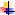 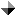 Sr. No.SubjectPage No.Agriculture6Arts6Banking & Finance6World financial Institutions(IMF, World Bank)6Biography and Autobiography 6Business. 7Business-World 7China          7Comparative Religion         7Crimes 7Current Issues 8Current Issues-World8Defense 8Economy 8Economy-World       10Education 11Education-World11Environment 12World Environment Protection Strategies 13Ethnicity13Government 13Health14Health World Related Issues14History, Archeology, Geography & Travel 15Human Rights 15Human Rights -World16India 16International Relations17World International Relations17OIC, Islam World Conflicts, West Vs Muslims17Islam17Kashmir18Language, Literature and Rhetoric 18Law , Legislature and Judiciary18Media & Journalism 18Miscellaneous Topics19Organization19World and Regional Organization19Politics 19Politics -World21Power Resources and Natural resources22Power Resources and Natural resources-World22Science and Technology23Science and Technology-World23Social Issues23Social Issues World23Sports24Sports-World24Terrorism and Extremism24Terrorism and Extremism-World24United States25War, Peace and Security25World Security 25Women Rights 26World Conflicts26S No.Name of DatabaseAMERICAN CHEMICAL SOCIETY (ACS)AMERICAN INSTITUTE OF PHYSICS (AIP)AMERICAN MATHEMATICAL SOCIETY (AMS)ANNUAL REVIEWSAssociation of Computing Machinery – ACM (http://www.acm.org/dl)ASTMBusiness Premium CollectionELSEVIER (Science Direct)EMERALDHeinOnline’s International Core Package (pupk/heintrial)IMF ELIBRARYInstitute for Operations Research and the Management Sciences (INFORMS)INSTITUTE OF ELECTRICAL AND ELECTRONIC ENGINEER (IEEE)INSTITUTE OF PHYSICSJSTORProQuest Dissertations & Theses GlobalSPRINGER LINKSummon Proquest (HEC E-Resources)TAYLOR & FRANCIS JOURNALSWILEY-BLACKWELL JOURNALSProject Muse EbooksAccess Url: http://muse.jhu.edu/Copyright years: 2010 Complete Collection (1666 titles)
2011 Complete Collection (1789 titles)
2012 Complete Collection (1822 titles). Title Listings : http://muse.jhu.edu/cgi-bin/book_title_list_html.cgiInstitutions Registered with Project Muse ebooks: http://muse.jhu.edu/about/order/book_customers_country.html#PakistanSPRINGER E-BOOKSFor the first time, Springer's Ebooks are available on perpetual access i.e. fully downloadable. These books cover a wide range of disciplines published during 2005-2007. These books are available for all public/private universities recognized by HEC. more!https://link.springer.com/search?facet-content-type=%22Book%22Sr#DepartmentTitle1Center for Coal TechnologyEnergy & Environment2Center for High Energy PhysicsPhysical Review (Published by American Physical Society)3College of Art and DesignArts of Asia4College of Statistical and Actuarial SciencesEconometrika5Department of ArchaeologyAmerican Journal of ArchaeologyNear Eastern Archaeology6Department of BotanyPlant & SoilNew Phytologist7Department of EconomicsJournal of Development Economics8Department Of English Language and LiteraturePoetry ReviewSouth Asian ReviewThird World Resurgence9Department of Gender StudiesGender and Society10Department of GeographyEconomic Geography11Department of HistoryJournal of Royal Asiatic societyThe Indian Economic & Social History Review12Department of Information ManagementLibrary Quarterly13Department of Islamic StudiesJournal of American Oriental Society14Department of Microbiology and Molecular GeneticsAnnual Rewies of Microbiology15Department of PhilosophyThe Philosophical Review16Department of PhysicsDiscoverScientific American17Department of Political ScienceAsian Profile18Department of Social WorkJournal of Social Work PracticeInternational Social Work by Sage Publications19Department of Space ScienceInternational Journal of Applied Earth Observation and Geoninformation20Department of Special EducationTeacher Education and Special Education21Department of ZoologyQuaternary Science Reviewspalaeogeography, palaeoclimatology palaeoecology22Hailey College of Banking and FinanceHarvard Business Review23Hailey College of CommerceLaw and Human BehaviorThe Psychologist-Manager Journal24Institute of Administrative SciencesInternational Journal of Public Administration25Institute of Agricultural SciencesPlant Disease26Institute of Applied PsychologyJournal of Social Psychology27Institute of Biochemistry and BiotechnologyNature Reviews Molecular Cell Biology28Institute of Business AdministrationAcademy of Journal Management ReviewOrganization Science29Institute of Chemical Engineering andAICHE JournalTechnology30Institute Of Communication StudiesEthical PerspectivesJournalism and Mass Communication Educator31Institute of Education and ResearchAmerican Education Research JournalEducational ResearcherEducational Technology32Institute of GeologyBulletin of Geological Society of AmericaGeophysical Research LetterGeologyAAPG BulletinGeophysics33Institute of Social & Cultural StudiesAmerican journal of Public HealthBody and SocietyContribution to the Indian SociologyJournal of Developing SocietiesTheory, Culture and Society34PUCITACM Computing SurveysJournal of ACMACM/IMS Transactions on Data ScienceACM/IMS Transactions on Modeling and Computer SimulationACM/IMS Transactions on Parallel ComputingIEEE Internet Computing35University Law CollegeAmerican Journal of International LawJournal of legal Education36Department of Hindiخدا بخش لائبریری (جرنل پٹنہ)ناگری پرچارنی پترکا ناگری پرچارنی پترکا سبھاوا رائنسی (یوپی۔انڈیا)ہندی ساہتیی نکے تن۔ بجنور یو۔پی انڈیاکے نذری ہندی سنستھان ۔ آگرہساہتیی پرکاشن ۔ دلیڈپیارٹمنٹ آف ہندی، کشمیر یونیورسٹی، سری نگر، انڈیاپنجاب یونیورسٹی، چندی گڑھ، انڈیا، ڈیپارٹمنٹ آف ہندیہریانہ ساہتیی  اکیڈمی ۔ پنچکولاایس پی ورانسائی، انڈیا